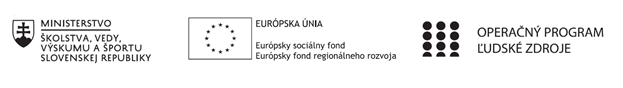 Štvrťročná správa o činnosti pedagogického zamestnanca pre štandardnú stupnicu jednotkových nákladov „hodinová sadzba učiteľa/učiteľov podľa kategórie škôl (ZŠ, SŠ) - počet hodín strávených vzdelávacími aktivitami („extra hodiny“)“Operačný programOP Ľudské zdroje Prioritná os1 Vzdelávanie PrijímateľStredná odborná škola techniky a služieb, Tovarnícka 1609, TopoľčanyNázov projektuZvýšenie kvality odborného vzdelávania a prípravy na Strednej odbornej škole techniky a služiebKód ITMS ŽoP 312011AGX9Meno a priezvisko pedagogického zamestnancaIng. Zuzana SeleckáDruh školy Stredná škola – SOŠ TaS, Tovarnícka 1609, TopoľčanyNázov a číslo rozpočtovej položky rozpočtu projektu4.6.1  Štandardná stupnica jednotkových nákladov ,,hodinová sadzba učiteľa SŠ – zvýšené hodiny strávené vzdelávacími aktivitami (extra hodiny)"Obdobie vykonávanej činnosti01.10.2021 – 31.12.2021Správa o činnosti:    Názov vzdelávacej aktivity – extra hodina :  Podnikateľské zručnostiPredmet sa vyučuje v triedach : IV.A – BOZP a kozmetik        Cieľom aktivity je zlepšiť výsledky žiakov v oblasti čitateľskej gramotnosti, matematickej gramotnosti, prírodovednej gramotnosti, finančnej gramotnosti vrátane podnikateľských vedomostí a ekonomického myslenia, jazykových zručností a IKT zručností prostredníctvom uplatnenia extra hodín a realizáciou aktivít mimoškolskej činnosti a vzdelávania a kooperácie pedagogických a odborných zamestnancov.Pri vyučovaní tohto predmetu sa použili aktivizujúce , názorno - demonštratívne , aplikačné a praktické metódy vyučovania na získanie požadovaných zručností. Október – odučené témy predmetu      Trieda : IV.A        Podnikateľské zručnosti             Počet – 4 hodiny5.10.Prijaté faktúry - práca v programe Alfa +, názorné predvedenie a aplikácia v programe (1 hodina)11.10.Príjemka – práca v programe Alfa +, názorné predvedenie a aplikácia v programe (1 hodina)19.10. Výdajka- Výdajka – práca s programom Alfa+, názorné predvedenie a aplikácia v programe (1 hodina)25.10. Skladová karta- práca s programom Alfa+, názorné predvedenie a aplikácia v programe (1 hodina)November – odučené témy dištančnou formouTrieda IV.A          Podnikateľské zručnosti                      Počet – 5 hodín2.11.Skladová karta – práca v programe Alfa +, názorné predvedenie a aplikácia v programe (1 hodina)8.11.Skladová karta – práca v programe Alfa+, názorné predvedenie a aplikácia v programe (1 hodina)16.11. Cenové úrovne skladových kariet- práca s programom Alfa +, názorné predvedenie a aplikácia v programe (1 hodina)22.11. .Sklad – práca v programe Alfa+, názorné predvedenie a aplikácia v programe (1 hodina)Dištančná výučba- žiaci si nainštalovali program Alfa+30.11. Skladová evidencia– práca v programe Alfa+, názorné predvedenie a aplikácia v programe (1 hodina) (dištančne)Zoznam extra hodín odučených dištančným vzdelávaním:30.11. 2020    – IV.A     Podnikateľské zručnosti  ( online, edupage)       1 hodinaPopis extra hodín odučených dištančnou formou mesiac november:Počas dištančnej formy som využívala počas hodiny dva spôsoby realizácie extra hodiny. Názorná ukážka v programe Alfa+ bola prevedená online cez program MS Teams. Následne cez program edupage   bola žiakom zadaná úloha, ktorú  počas hodiny vypracovali a poslali na edupage. Extra hodina pozostávala z prípravy materiálov, názornej ukážka a kontroly výstupov žiakov. 30.11. 2020    -  IV.A      téma Skladová evidencia, formou online hodiny predvedený spôsob vypĺňania skladovej evidencie, cez edupage zadaná úloha  a výstupom bolo zaslanie skladových kariet vo vlastnej firme žiaka. ( 1 hodina)December – odučené témy predmetu dištančnou formouTrieda : IV.A        Podnikateľské zručnosti                Počet 1 hodina14.12.Evidencia záväzkov – práca v programe Alfa+, názorné predvedenie a aplikácia v programe (1 hodina)Zoznam extra hodín odučených dištančným vzdelávaním:  14.12.2021   – IV.A      Podnikateľské zručnosti ( online, edupage)     1 hodinaPopis extra hodín odučených dištančnou formou mesiaci december:Počas dištančnej formy som využívala počas hodiny dva spôsoby realizácie extra hodiny. Názorná ukážka v programe Alfa+ bola prevedená online cez program MS Teams. Následne cez program edupage   bola žiakom zadaná úloha, ktorú  počas hodiny vypracovali a poslali na edupage. Extra hodina pozostávala z prípravy materiálov, názornej ukážka a kontroly výstupov žiakov.14.12. 2020    – IV.A       téma Evidencia záväzkov, formou online hodiny predvedený spôsob tvorby evidencie záväzkov v programe Alfa +, cez edupage zadanie domácej úlohy a následným výstupom žiaka bolo zaslanie evidencie záväzkovžiaka v jeho firme. ( 1 hodina)Spolu odučené hodiny za mesiac október, november, december :        IV.A   - 10 hodínVypracoval (meno, priezvisko, dátum)Ing. Zuzana Selecká, 31.12.2021PodpisSchválil (meno, priezvisko, dátum)Mgr. Miloš Kováč, 31.12.2021Podpis